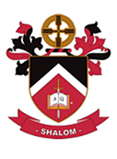 Year 7 Camp 2024ProgramDay 1Arrive ‘Chaverim’ - 9.00 amWelcome and housekeepingIcebreakers, Games and Group Development ActivitiesSettle into cabinsLunch - 12.00 noonTeam Building ActivitiesShowersDinner - 6.00 pmClimbing wallDay 2Breakfast - 7.00 amPack lunches and prepare for all day canoe activityCanoeingLunch – somewhere along the riverbankContinue Canoe activityShowersDinner - 6.00 pmNight program coordinated by Shalom College staffDay 3Pack personal gear and clean cabinsBreakfast - 7.00 amCentipedesFlying PossumLunch - 1.15 pmDepart ‘Chaverim’ at 2.15 pmArrive back at Shalom at approx 2.45 pmActivity PrecisCanoeing can be directed to meet a variety of skill levels.  There is ready access to the Burnett River where canoe sessions can be conducted. Canoeing can be aimed at pure fun, basic skills or to more advanced skills. There are 16, two-man Canadian canoes available for use.Climbing Wall.  Indoor climbing activities and equipment have been developed from training practices of enthusiast rock climbers.   Over many years indoor climbing has become a popular sport and recreational activity.  Chaverim has a large climbing wall inside the covered area with the basketball court.  Climbs range in height, difficulty and belay techniques. Indoor climbing can be personally challenging and meets program goals relating to personal growth as well as small team responsibilities.The Centipede is a series of vertically suspended posts of varying degrees of difficulty, with a number of foot & hand holds to assist climbing.    The Flying Possum is a group activity that requires high levels of group trust and support.  Participants are connected to a rope which travels up through a pulley at a high point, and back down to a team on the ground. The team on the ground then runs back quickly, hoisting the participant high into the air – just like a flying possumThe Low Ropes Course can be used as either an activity on its own or as an introduction to the High Ropes course.  Any ropes course is a series of wire ropes in a variety of configurations between trees or poles. The object is to cross from pole to pole in the best way possible.  It is vital participants have strong group support and trust to maintain safety.Chaverim has 2 separate Orienteering courses. Participants are instructed in fundamental compass use and then apply learned skills on the courses. 